=================================================================================Word-processing programs _are used for creating and printing text documents. These programs have four functions: ______________, __________________, __________________, and____________________________.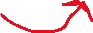 The _____________________   ___________________shows where the text you type will appear. It moves as you type.As you write, you might want to reread or ______________ something you wrote earlier. That is made easy by ___________________, or using the mouse or keyboard to move through the document.___________________ _____________ automatically starts a new line, or “wraps” the text, when the current line is full.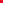 When a page is full, the _________________________feature automatically starts a new page. The ____________________feature fixes common spelling mistakes as they are typed.The AutoRecover or _____________________ feature automatically saves a document as often as you want.To change text already entered in a document, you must ______________ it. Then you can delete it, move it, copy it, or change its formatting. The ______________ stores cut or copied text while you work.The ____________ command inserts an item copied or cut to the Clipboard.The ________ command removes the selected text from a document and places it on the Clipboard.The ___________ command places a duplicate of the selected text on the Clipboard.Word-processing programs have commands that can undo or cancel an edit. If you delete a word by mistake, you can use the ___________________ command to put it back. Many programs also have a ___________ command.Most word-processing programs have a _____________   ________________ feature you can use to generate customized form letters, mailing labels, envelopes, and even e-mails.You create a word-processing document that includes the content you want everyone to receive, then merge it with a -________________   __________________ of customized information, such as names and addresses.Most word-processing programs have a ___________   ____________ feature you can use to generate customized form letters, mailing labels, envelopes, and even e-mails.You ____________ a word-processing document that includes the content you want everyone to receive, then merge it with a __________   __________ of customized information, such as names and addresses.Word-processing programs include many preset formats, called ________________. The program applies these formats ___________________, unless you change them.______________________   _________________________ lets you change the look of letters.__________ are text characters in a particular style and size.You can change many_______________________ formats, including alignment, line spacing, indentation, and _______.In some word processors, a _______________ is part of a document that contains specific format settings._____________ ______________________affects how and where text is positioned on the page.__________________-________________ (DTP) programs are used to create high-quality publications that look as if they were produced on a printing press.The most important task is designing the document's ___________t. A designer plans how each page will look by creating a _________________   _____________. This provides the ______________ for all the pages to follow and sets the basic features of the document's look.The columns on the master page create areas called ________________. Frames are simply empty containers that will eventually hold text or graphics.After the text has been ________________, images can be added.The document is then formatted by adjusting the use of space to make the page attractive and easy to read. Program tools make it easy to alter images, and can be used to ________ the image, or _________ it to focus only on certain parts._______ (LETTERS) documents are often printed several times before they are finished._________________ text is an important function in word processing because once text is selected, it can be easily ______________, moved, ______________, or given a special format.Both ____________ and ___________________ methods for performing actions such as selecting, _________________, copying, and _______________ are available so people can use the method they prefer.In the spaces give below- type out the keyboard shortcuts for action wantedCOMMAND TO DOTYPE KEYBOARD SHORTCUTCUT THE ITEM AFTER HIGHLIGHTING PASTE THE ITEMUNDO THE PREVIOUS ACTIONSelect all items in a document or window.PRINT THE DOCUMENTMAKE THE HIGHLIGHTED SELECTION BOLDMAKE THE HIGHLIGHTED SELECTION UNDERLINEDREDO AN ACTIONOPEN A NEW DOCUMENT IN THE PROGRAM YOU HAVE OPEN.